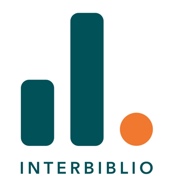 Formular Übersetzungen Kinderbücher /Formulaire traduction de livres pour enfants  Antragstellende Bibliothek / Bibliothèque requérante:Buchtitel / titre du livre: Autor*in / auteur·rice: Verlag / éditeur·rice: Gewünschte Übersetzungssprachen / langues de traduction souhaitéesVon (Sprache) / de (langue) :in (Sprache/n) / à (langue/s) :Zeichen Total / nombre de signes total: Zeilen Total: / nombre de lignes total:Kosten (von Interbiblio ausgefüllt) /coût (rempli par Interbiblio)Sprache 1 / langue 1 : Sprache 2 / langue 2 : Sprache 3 / langue 3 : ...Kosten total / Coût total : Datum/ Date : 				Unterschrift/ Signature: 